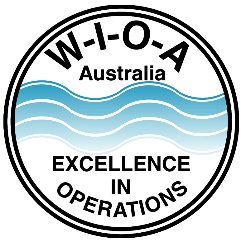 Water Industry Operators Association of AustraliaP.O. Box 6012Shepparton, Victoria 3632Water Industry Operator Registration Scheme
RE-REGISTRATION PROFESSIONAL DEVELOPMENT
Exceptional ActivitiesEVIDENCE OF EXCEPTIONAL ACTIVITIES	Provide details of exceptional activities that you would like recognised as part of your ongoing professional development.Applicants are to complete this page for each activity to be recognised. Applications will be reviewed by WIOA on a case by case basis with a maximum of 10 points awarded for this category.Attach additional documentation as evidence of undertaking this activity.Activity	______________________________________________________________________	______________________________________________________________________Description	______________________________________________________________________	______________________________________________________________________	______________________________________________________________________Dates of Activity	Start Date 	______/______/______					End Date          ______/______/______	Attach detailed documentation of your project. 